муниципальная бюджетная общеобразовательная организация начальная общеобразовательная школа №16 города Ейска муниципального образования Ейский районКонспект урокав 4 классе по теме: «Почему надо читать книги?»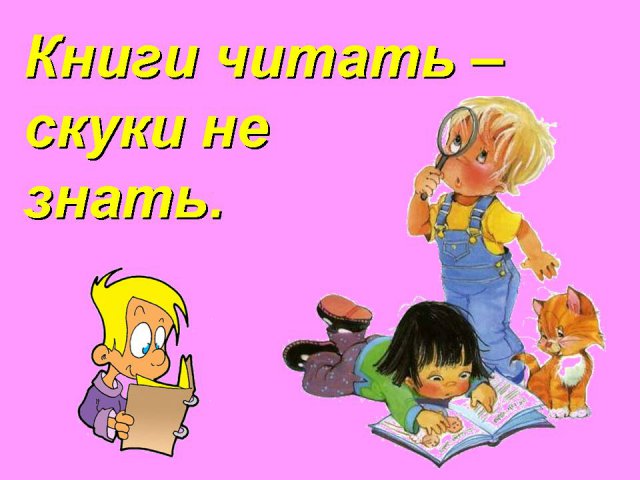 Задорожная Ирина Андреевна,учитель начальных классовМБОО НОШ №16 г. Ейска МО Ейский район2014 -2015уч.годУрок развития речиПодготовка к сочинению-рассуждению на тему:
«Почему  надо читать книги?»Цель: обучение написанию сочинения – рассуждения.Задачи:закрепить знания  учащихся об  особенностях текста - рассуждения; учить составлять план текста – рассуждения, речевое высказывание, отбирать соответствующие языковые средства, использовать изобразительные средства языка, выражать свои чувства;развивать любознательность, кругозор, воображение, словарный запас;  устную и письменную речь учащихся;прививать любовь к чтению.Оборудование: мультимедийная презентация,  приложения, черновики. пословицы и поговоркивысказывания Л. Толстого, М. Горького, Цицирона и других. алгоритм написания рассуждения,фрагмент песни «Книжкин дом», «Новая книжка».ХОД УРОКАI. Орг. моментПрозвенел уже звонок -
Начинается урок.А теперь все повернитесь
И  друг другу улыбнитесь.
Улыбнитесь мне, гостям
И садитесь по местам.II. Постановка цели и задач урока. Мотивация  учебной деятельности.Мотивация. Слайд 1Учитель: Сегодня нам предстоит найти ответ на очень сложный, но интересный вопрос. Я предлагаю Вам прослушать музыкальный отрывок и догадаться, о чём мы будем сегодня писать сочинение.(Дети слушают музыкальный отрывок …. и высказывают свои предположения)Слайд 2Постановка целей и задач.Учитель: Когда вы научились читать, перед вами открылись удивительные богатства- знания, которые спрятаны в разных книгах. Об этом мы говорили на уроках   литературного чтения, изучая 1 раздел.- Как он называется? («Книга в мировой культуре»).- Какие высказывания великих классиков о книге вы запомнили? (Дети читают наизусть высказывания классиков)Слайд 3 Хорошая книга - точно беседа с умным человеком. Л.Н.Толстой Дом, в котором нет книги, подобен телу, лишенному души.ЦицеронКниги читай, однако помни — книга книгой, а своим мозгом двигай!М. Горький 
Справка: Марк Ту́ллий Цицерон - древнеримский политик и философ, блестящий оратор.- Обратите внимание на приложение №1.  Эти высказывания можно использовать перед сочинением  или во время его написания.Учитель: В жизни нередко возникают спорные ситуации, когда каждый считает правильным своё мнение. И тогда очень важно уметь доказать правильность своей точки зрения или установить истину. Для этого существует особый тип речи – рассуждение.Учитель: Сегодня на уроке мы будем работать над этим типом речи. Вспомним,  по какой схеме строится сочинение-рассуждение. Будем учиться доказывать, убедительно отстаивать свою точку зрения и  к концу урока мы должны  написать сочинение-рассуждение в черновиках.Слайд 4- Вспомним, что такое сочинение?- Какие правила надо соблюдать при его написании.Слайд 5  - Вспомним,  что такое текст? Тема? Основная мысль?  - Какие типы речи вы знаете? (описание, повествование, рассуждение)
  -  О чём говорится в тексте - описании?
(В ТЕКСТЕ-ОПИСАНИИ говорится о ПРИЗНА КАХ предмета илиявлениях, которые можно увидеть одновременно. К такому тексту можнопоставить вопрос: КАКОЙ предмет?)
  -  Что вы знаете о тексте - повествовании?
 (В ТЕКСТЕ-ПОВЕСТВОВАНИИ говорится о каких-то действиях,о последовательных событиях. Действия сменяют друг друга. К такомутипу текста можно поставить вопросы: ЧТО происходит СНА ЧАЛА,ПОТОМ и в КОН ЦЕ?)
-  Что такое текст - рассуждение? 
(В ТЕКСТЕ-РАССУЖДЕНИИ  даётся объяснение какому-либо явлению, предмету, факту, событию. Что это такое? Почему это случилось,произошло? Почему это так? Вот основные вопросы, ответы на которыесоставляют текст-рассуждение).Слайд 6Учитель: Вспомним, по какой схеме выстраивается сочинение-рассуждение? (На данный вопрос сначала отвечают ученики, затем их ответсравнивается с текстом слайда).- Посмотрите приложение №2- Чем отличается сочинение-рассуждение от других типов речи? (основная часть  - это доказательство).- Во время каких уроков мы используем доказательство? (математика)III этап. Формирование новых знаний и умений.Слайд 7Учитель: Прежде чем писать сочинение, вы должны задуматься о вступлении. Начать вступление можно по-разному:С вопроса к  читателю (А знаете ли вы…?)С определения (Книга – это…)С обычного утверждения  (Я хочу   вам рассказать о…)- Обратим внимание на приложение 3.  Прочитайте варианты, которые я вам предлагаю.Слайд 8Учитель: От вступления должен быть плавный переход к основной части. В сочинении основная часть полностью раскрывает идею, главную мысль.- Прочитайте варианты, которые вам предлагают в приложение 3.  Слайд 9Учитель: В заключении вы должны подвести итог всему написанному, сделать вывод.- Посмотрите приложение №3, как можно подвести итог.Слайд 10Учитель: Как избежать ошибок в написании сочинения?(Работа с детьми с опорой на слайд)ФИЗМИНУТКАСлайд 11Учитель: Обратите  ещё раз внимание на схему текста - рассуждения.– У текста-рассуждения есть особенные слова, которые помогают организовать, связать части рассуждения, упорядочить ход мыслей.IV. Применение полученных знаний и умений.Учитель: Мы с вами много сделали для того, чтобы  каждый из вас успешно написал сочинение-рассуждение на тему «Почему  надо читать книги?» Пришло время вам проявить свои творческие способности. Обратите внимание, чтобы ваше сочинение не распалось на отдельные фрагменты-кубики, и чтобы другому человеку было интересно его читать.Используйте  приложения  №1,2,3  для своей работы. Удачи.Слайд 12(Записывается в тетради число, тема сочинения)Слайд 13Практическая работаЧтение сочиненийСлайд 14V.  Рефлексия. Итог урока.- Какие типы сочинений  мы сегодня вспомнили?- Какие из них  вам больше нравятся? Почему?- Когда вам понадобятся рассуждения?- С какими заданиями на уроке вы легко справлялись? Над чем предстоит еще поработать?- Читая классиков трудно не согласиться с ними, что книга – лучший друг, а в нашем современном мире нельзя прожить без друзей. Многие книги мы помним с детства, и учат нас они добру, честности, верности, любви и уважению ко всему окружающему. Читайте книги, ведь книга — чудесный мир превращений, через который мы «видим» прошлое, чужую боль, страдания, радость, счастье. Недаром в пословице говорится: «Книга – маленькое окошко, через него весь мир видно».Слайд 15Домашнее задание: Напишите сочинение в чистовике. Обратите внимание на правильность написания.
Всем спасибо за урок. 